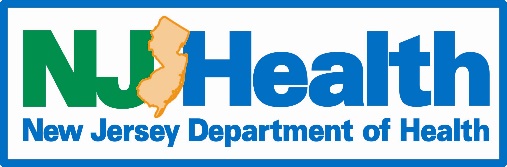 VacancyannouncementVacancyannouncementVacancyannouncementThe Department of Health has a career opportunity for qualified candidates for the following position:The Department of Health has a career opportunity for qualified candidates for the following position:The Department of Health has a career opportunity for qualified candidates for the following position:The Department of Health has a career opportunity for qualified candidates for the following position:The Department of Health has a career opportunity for qualified candidates for the following position:The Department of Health has a career opportunity for qualified candidates for the following position:The Department of Health has a career opportunity for qualified candidates for the following position:TitlePublic Health Consultant 2, Nursing [Classified Competitive]TitlePublic Health Consultant 2, Nursing [Classified Competitive]TitlePublic Health Consultant 2, Nursing [Classified Competitive]TitlePublic Health Consultant 2, Nursing [Classified Competitive]TitlePublic Health Consultant 2, Nursing [Classified Competitive]TitlePublic Health Consultant 2, Nursing [Classified Competitive]SalaryP26 $64,677.09 - $92,011.89Posting Number160-17Posting Number160-17Position Number920701Number of Positions1Number of Positions1Posting Period *From: 11/1/17     To: 11/15/17Posting Period *From: 11/1/17     To: 11/15/17Location:Family Health ServicesSpecial Child Health and Early Intervention ServicesFamily Centered Care Services, Case Management50 East State Street, 6th Floor, Trenton, NJ, 08625-0364Location:Family Health ServicesSpecial Child Health and Early Intervention ServicesFamily Centered Care Services, Case Management50 East State Street, 6th Floor, Trenton, NJ, 08625-0364Location:Family Health ServicesSpecial Child Health and Early Intervention ServicesFamily Centered Care Services, Case Management50 East State Street, 6th Floor, Trenton, NJ, 08625-0364Location:Family Health ServicesSpecial Child Health and Early Intervention ServicesFamily Centered Care Services, Case Management50 East State Street, 6th Floor, Trenton, NJ, 08625-0364Location:Family Health ServicesSpecial Child Health and Early Intervention ServicesFamily Centered Care Services, Case Management50 East State Street, 6th Floor, Trenton, NJ, 08625-0364Scope of Eligibility/Open to:Applicants who Meet the RequirementsScope of Eligibility/Open to:Applicants who Meet the RequirementsGeneral DescriptionGeneral DescriptionGeneral DescriptionGeneral DescriptionGeneral DescriptionGeneral DescriptionGeneral DescriptionUnder supervision, provide nursing consultation to plan, develop, negotiate, process, and provide telephonic and on-site monitoring to approximately $3M community based health service grants that provide New Jersey’s pediatric medically fragile population with comprehensive case management services.  Aggregate, interpret and summarize grantees' statistical progress and expenditure reports using Excel; prepare written summaries of reports, and submit findings for the Maternal Child Health Block Grant. Review and/or approve clients' applications, and monitor expenditures for the Fee for Service program (program budget $90,000) providing the medically fragile pediatric population with life sustaining medications to treat asthma/cystic fibrosis, hearing aids, braces, and orthotics.Implement and monitor the State Data Exchange for Supplemental Security Income (SSI) beneficiaries, ensuring timely referral of disabled children to community resources in accordance with Title V of the Social Security Act.Provide verbal, written and electronic nursing consultation to parents of sick and/or medically fragile children &/or community based providers; health resources, parent support, and access to community based care and treatment. Prepare and conduct trainings, Powerpoint presentations and teleconferences for consumers and providers on case management services and access to community based health and community services for children with special needs. Under supervision, provide nursing consultation to plan, develop, negotiate, process, and provide telephonic and on-site monitoring to approximately $3M community based health service grants that provide New Jersey’s pediatric medically fragile population with comprehensive case management services.  Aggregate, interpret and summarize grantees' statistical progress and expenditure reports using Excel; prepare written summaries of reports, and submit findings for the Maternal Child Health Block Grant. Review and/or approve clients' applications, and monitor expenditures for the Fee for Service program (program budget $90,000) providing the medically fragile pediatric population with life sustaining medications to treat asthma/cystic fibrosis, hearing aids, braces, and orthotics.Implement and monitor the State Data Exchange for Supplemental Security Income (SSI) beneficiaries, ensuring timely referral of disabled children to community resources in accordance with Title V of the Social Security Act.Provide verbal, written and electronic nursing consultation to parents of sick and/or medically fragile children &/or community based providers; health resources, parent support, and access to community based care and treatment. Prepare and conduct trainings, Powerpoint presentations and teleconferences for consumers and providers on case management services and access to community based health and community services for children with special needs. Under supervision, provide nursing consultation to plan, develop, negotiate, process, and provide telephonic and on-site monitoring to approximately $3M community based health service grants that provide New Jersey’s pediatric medically fragile population with comprehensive case management services.  Aggregate, interpret and summarize grantees' statistical progress and expenditure reports using Excel; prepare written summaries of reports, and submit findings for the Maternal Child Health Block Grant. Review and/or approve clients' applications, and monitor expenditures for the Fee for Service program (program budget $90,000) providing the medically fragile pediatric population with life sustaining medications to treat asthma/cystic fibrosis, hearing aids, braces, and orthotics.Implement and monitor the State Data Exchange for Supplemental Security Income (SSI) beneficiaries, ensuring timely referral of disabled children to community resources in accordance with Title V of the Social Security Act.Provide verbal, written and electronic nursing consultation to parents of sick and/or medically fragile children &/or community based providers; health resources, parent support, and access to community based care and treatment. Prepare and conduct trainings, Powerpoint presentations and teleconferences for consumers and providers on case management services and access to community based health and community services for children with special needs. Under supervision, provide nursing consultation to plan, develop, negotiate, process, and provide telephonic and on-site monitoring to approximately $3M community based health service grants that provide New Jersey’s pediatric medically fragile population with comprehensive case management services.  Aggregate, interpret and summarize grantees' statistical progress and expenditure reports using Excel; prepare written summaries of reports, and submit findings for the Maternal Child Health Block Grant. Review and/or approve clients' applications, and monitor expenditures for the Fee for Service program (program budget $90,000) providing the medically fragile pediatric population with life sustaining medications to treat asthma/cystic fibrosis, hearing aids, braces, and orthotics.Implement and monitor the State Data Exchange for Supplemental Security Income (SSI) beneficiaries, ensuring timely referral of disabled children to community resources in accordance with Title V of the Social Security Act.Provide verbal, written and electronic nursing consultation to parents of sick and/or medically fragile children &/or community based providers; health resources, parent support, and access to community based care and treatment. Prepare and conduct trainings, Powerpoint presentations and teleconferences for consumers and providers on case management services and access to community based health and community services for children with special needs. Under supervision, provide nursing consultation to plan, develop, negotiate, process, and provide telephonic and on-site monitoring to approximately $3M community based health service grants that provide New Jersey’s pediatric medically fragile population with comprehensive case management services.  Aggregate, interpret and summarize grantees' statistical progress and expenditure reports using Excel; prepare written summaries of reports, and submit findings for the Maternal Child Health Block Grant. Review and/or approve clients' applications, and monitor expenditures for the Fee for Service program (program budget $90,000) providing the medically fragile pediatric population with life sustaining medications to treat asthma/cystic fibrosis, hearing aids, braces, and orthotics.Implement and monitor the State Data Exchange for Supplemental Security Income (SSI) beneficiaries, ensuring timely referral of disabled children to community resources in accordance with Title V of the Social Security Act.Provide verbal, written and electronic nursing consultation to parents of sick and/or medically fragile children &/or community based providers; health resources, parent support, and access to community based care and treatment. Prepare and conduct trainings, Powerpoint presentations and teleconferences for consumers and providers on case management services and access to community based health and community services for children with special needs. Under supervision, provide nursing consultation to plan, develop, negotiate, process, and provide telephonic and on-site monitoring to approximately $3M community based health service grants that provide New Jersey’s pediatric medically fragile population with comprehensive case management services.  Aggregate, interpret and summarize grantees' statistical progress and expenditure reports using Excel; prepare written summaries of reports, and submit findings for the Maternal Child Health Block Grant. Review and/or approve clients' applications, and monitor expenditures for the Fee for Service program (program budget $90,000) providing the medically fragile pediatric population with life sustaining medications to treat asthma/cystic fibrosis, hearing aids, braces, and orthotics.Implement and monitor the State Data Exchange for Supplemental Security Income (SSI) beneficiaries, ensuring timely referral of disabled children to community resources in accordance with Title V of the Social Security Act.Provide verbal, written and electronic nursing consultation to parents of sick and/or medically fragile children &/or community based providers; health resources, parent support, and access to community based care and treatment. Prepare and conduct trainings, Powerpoint presentations and teleconferences for consumers and providers on case management services and access to community based health and community services for children with special needs. Under supervision, provide nursing consultation to plan, develop, negotiate, process, and provide telephonic and on-site monitoring to approximately $3M community based health service grants that provide New Jersey’s pediatric medically fragile population with comprehensive case management services.  Aggregate, interpret and summarize grantees' statistical progress and expenditure reports using Excel; prepare written summaries of reports, and submit findings for the Maternal Child Health Block Grant. Review and/or approve clients' applications, and monitor expenditures for the Fee for Service program (program budget $90,000) providing the medically fragile pediatric population with life sustaining medications to treat asthma/cystic fibrosis, hearing aids, braces, and orthotics.Implement and monitor the State Data Exchange for Supplemental Security Income (SSI) beneficiaries, ensuring timely referral of disabled children to community resources in accordance with Title V of the Social Security Act.Provide verbal, written and electronic nursing consultation to parents of sick and/or medically fragile children &/or community based providers; health resources, parent support, and access to community based care and treatment. Prepare and conduct trainings, Powerpoint presentations and teleconferences for consumers and providers on case management services and access to community based health and community services for children with special needs. REQUIREMENTS (EDUCATION/EXPERIENCE/LICENSES)REQUIREMENTS (EDUCATION/EXPERIENCE/LICENSES)REQUIREMENTS (EDUCATION/EXPERIENCE/LICENSES)REQUIREMENTS (EDUCATION/EXPERIENCE/LICENSES)REQUIREMENTS (EDUCATION/EXPERIENCE/LICENSES)REQUIREMENTS (EDUCATION/EXPERIENCE/LICENSES)REQUIREMENTS (EDUCATION/EXPERIENCE/LICENSES)EDUCATION: Graduation from an accredited college or university with a Bachelor's Degree in Nursing supplemented by a Master's degree in a nursing specialty or related field. EXPERIENCE: Three (3) years of nursing experience in public health and/or hospital nursing, one (1) year of which shall have included teaching, administration, supervision or consultation. LICENSE: Appointee must be currently licensed as a Registered Nurse in the State of New Jersey or be eligible to obtain such license within six (6) months from date of appointment. Appointee will be required to possess a driver's license valid in New Jersey only if the operation of a vehicle, rather than employee mobility, is necessary to perform essential duties of the position. EDUCATION: Graduation from an accredited college or university with a Bachelor's Degree in Nursing supplemented by a Master's degree in a nursing specialty or related field. EXPERIENCE: Three (3) years of nursing experience in public health and/or hospital nursing, one (1) year of which shall have included teaching, administration, supervision or consultation. LICENSE: Appointee must be currently licensed as a Registered Nurse in the State of New Jersey or be eligible to obtain such license within six (6) months from date of appointment. Appointee will be required to possess a driver's license valid in New Jersey only if the operation of a vehicle, rather than employee mobility, is necessary to perform essential duties of the position. EDUCATION: Graduation from an accredited college or university with a Bachelor's Degree in Nursing supplemented by a Master's degree in a nursing specialty or related field. EXPERIENCE: Three (3) years of nursing experience in public health and/or hospital nursing, one (1) year of which shall have included teaching, administration, supervision or consultation. LICENSE: Appointee must be currently licensed as a Registered Nurse in the State of New Jersey or be eligible to obtain such license within six (6) months from date of appointment. Appointee will be required to possess a driver's license valid in New Jersey only if the operation of a vehicle, rather than employee mobility, is necessary to perform essential duties of the position. EDUCATION: Graduation from an accredited college or university with a Bachelor's Degree in Nursing supplemented by a Master's degree in a nursing specialty or related field. EXPERIENCE: Three (3) years of nursing experience in public health and/or hospital nursing, one (1) year of which shall have included teaching, administration, supervision or consultation. LICENSE: Appointee must be currently licensed as a Registered Nurse in the State of New Jersey or be eligible to obtain such license within six (6) months from date of appointment. Appointee will be required to possess a driver's license valid in New Jersey only if the operation of a vehicle, rather than employee mobility, is necessary to perform essential duties of the position. EDUCATION: Graduation from an accredited college or university with a Bachelor's Degree in Nursing supplemented by a Master's degree in a nursing specialty or related field. EXPERIENCE: Three (3) years of nursing experience in public health and/or hospital nursing, one (1) year of which shall have included teaching, administration, supervision or consultation. LICENSE: Appointee must be currently licensed as a Registered Nurse in the State of New Jersey or be eligible to obtain such license within six (6) months from date of appointment. Appointee will be required to possess a driver's license valid in New Jersey only if the operation of a vehicle, rather than employee mobility, is necessary to perform essential duties of the position. EDUCATION: Graduation from an accredited college or university with a Bachelor's Degree in Nursing supplemented by a Master's degree in a nursing specialty or related field. EXPERIENCE: Three (3) years of nursing experience in public health and/or hospital nursing, one (1) year of which shall have included teaching, administration, supervision or consultation. LICENSE: Appointee must be currently licensed as a Registered Nurse in the State of New Jersey or be eligible to obtain such license within six (6) months from date of appointment. Appointee will be required to possess a driver's license valid in New Jersey only if the operation of a vehicle, rather than employee mobility, is necessary to perform essential duties of the position. EDUCATION: Graduation from an accredited college or university with a Bachelor's Degree in Nursing supplemented by a Master's degree in a nursing specialty or related field. EXPERIENCE: Three (3) years of nursing experience in public health and/or hospital nursing, one (1) year of which shall have included teaching, administration, supervision or consultation. LICENSE: Appointee must be currently licensed as a Registered Nurse in the State of New Jersey or be eligible to obtain such license within six (6) months from date of appointment. Appointee will be required to possess a driver's license valid in New Jersey only if the operation of a vehicle, rather than employee mobility, is necessary to perform essential duties of the position. IMPORTANT FILING INSTRUCTIONSIMPORTANT FILING INSTRUCTIONSIMPORTANT FILING INSTRUCTIONSIMPORTANT FILING INSTRUCTIONSIMPORTANT FILING INSTRUCTIONSIMPORTANT FILING INSTRUCTIONSIMPORTANT FILING INSTRUCTIONSIf interested in this position, you can reply in one of two ways: Forward the required documents electronically to:PSTFHS@doh.nj.gov Mail the required documents to:Andrea Mahon, Executive Assistant 2Family Health ServicesReference Posting #160-17New Jersey Department of HealthPO Box 364Trenton, NJ  08625-0364If interested in this position, you can reply in one of two ways: Forward the required documents electronically to:PSTFHS@doh.nj.gov Mail the required documents to:Andrea Mahon, Executive Assistant 2Family Health ServicesReference Posting #160-17New Jersey Department of HealthPO Box 364Trenton, NJ  08625-0364If interested in this position, you can reply in one of two ways: Forward the required documents electronically to:PSTFHS@doh.nj.gov Mail the required documents to:Andrea Mahon, Executive Assistant 2Family Health ServicesReference Posting #160-17New Jersey Department of HealthPO Box 364Trenton, NJ  08625-0364If interested in this position, you can reply in one of two ways: Forward the required documents electronically to:PSTFHS@doh.nj.gov Mail the required documents to:Andrea Mahon, Executive Assistant 2Family Health ServicesReference Posting #160-17New Jersey Department of HealthPO Box 364Trenton, NJ  08625-0364If interested in this position, you can reply in one of two ways: Forward the required documents electronically to:PSTFHS@doh.nj.gov Mail the required documents to:Andrea Mahon, Executive Assistant 2Family Health ServicesReference Posting #160-17New Jersey Department of HealthPO Box 364Trenton, NJ  08625-0364Required documents:  cover letter resume State of NJ Employment Application(nj.gov/health/forms/dpf-663.dot).Required documents:  cover letter resume State of NJ Employment Application(nj.gov/health/forms/dpf-663.dot).If interested in this position, you can reply in one of two ways: Forward the required documents electronically to:PSTFHS@doh.nj.gov Mail the required documents to:Andrea Mahon, Executive Assistant 2Family Health ServicesReference Posting #160-17New Jersey Department of HealthPO Box 364Trenton, NJ  08625-0364If interested in this position, you can reply in one of two ways: Forward the required documents electronically to:PSTFHS@doh.nj.gov Mail the required documents to:Andrea Mahon, Executive Assistant 2Family Health ServicesReference Posting #160-17New Jersey Department of HealthPO Box 364Trenton, NJ  08625-0364If interested in this position, you can reply in one of two ways: Forward the required documents electronically to:PSTFHS@doh.nj.gov Mail the required documents to:Andrea Mahon, Executive Assistant 2Family Health ServicesReference Posting #160-17New Jersey Department of HealthPO Box 364Trenton, NJ  08625-0364If interested in this position, you can reply in one of two ways: Forward the required documents electronically to:PSTFHS@doh.nj.gov Mail the required documents to:Andrea Mahon, Executive Assistant 2Family Health ServicesReference Posting #160-17New Jersey Department of HealthPO Box 364Trenton, NJ  08625-0364If interested in this position, you can reply in one of two ways: Forward the required documents electronically to:PSTFHS@doh.nj.gov Mail the required documents to:Andrea Mahon, Executive Assistant 2Family Health ServicesReference Posting #160-17New Jersey Department of HealthPO Box 364Trenton, NJ  08625-0364* Responses received after the closing date MAY be considered if the position is not filled.* Responses received after the closing date MAY be considered if the position is not filled.PER-53APR 17Newly hired employees must agree to a thorough background check that will include fingerprinting.If you are a candidate for a position in our Public Health and Environmental Laboratories, you may be subject to pre- and /or post-employment alcohol and drug testing.In compliance with federal law, all persons hired will be required to verify identity and eligibility to work in the United States and to complete the required employment eligibility verification form upon hire.In accordance with N.J.S.A. 52:14-7, the "New Jersey First Act", all employees must reside in the State of New Jersey, unless exempted under the law.  If you do not live in New Jersey, you have one year after you begin employment to relocate your residence to New Jersey.The New Jersey Department of Health is an Equal Opportunity Employer.Newly hired employees must agree to a thorough background check that will include fingerprinting.If you are a candidate for a position in our Public Health and Environmental Laboratories, you may be subject to pre- and /or post-employment alcohol and drug testing.In compliance with federal law, all persons hired will be required to verify identity and eligibility to work in the United States and to complete the required employment eligibility verification form upon hire.In accordance with N.J.S.A. 52:14-7, the "New Jersey First Act", all employees must reside in the State of New Jersey, unless exempted under the law.  If you do not live in New Jersey, you have one year after you begin employment to relocate your residence to New Jersey.The New Jersey Department of Health is an Equal Opportunity Employer.Newly hired employees must agree to a thorough background check that will include fingerprinting.If you are a candidate for a position in our Public Health and Environmental Laboratories, you may be subject to pre- and /or post-employment alcohol and drug testing.In compliance with federal law, all persons hired will be required to verify identity and eligibility to work in the United States and to complete the required employment eligibility verification form upon hire.In accordance with N.J.S.A. 52:14-7, the "New Jersey First Act", all employees must reside in the State of New Jersey, unless exempted under the law.  If you do not live in New Jersey, you have one year after you begin employment to relocate your residence to New Jersey.The New Jersey Department of Health is an Equal Opportunity Employer.Newly hired employees must agree to a thorough background check that will include fingerprinting.If you are a candidate for a position in our Public Health and Environmental Laboratories, you may be subject to pre- and /or post-employment alcohol and drug testing.In compliance with federal law, all persons hired will be required to verify identity and eligibility to work in the United States and to complete the required employment eligibility verification form upon hire.In accordance with N.J.S.A. 52:14-7, the "New Jersey First Act", all employees must reside in the State of New Jersey, unless exempted under the law.  If you do not live in New Jersey, you have one year after you begin employment to relocate your residence to New Jersey.The New Jersey Department of Health is an Equal Opportunity Employer.Newly hired employees must agree to a thorough background check that will include fingerprinting.If you are a candidate for a position in our Public Health and Environmental Laboratories, you may be subject to pre- and /or post-employment alcohol and drug testing.In compliance with federal law, all persons hired will be required to verify identity and eligibility to work in the United States and to complete the required employment eligibility verification form upon hire.In accordance with N.J.S.A. 52:14-7, the "New Jersey First Act", all employees must reside in the State of New Jersey, unless exempted under the law.  If you do not live in New Jersey, you have one year after you begin employment to relocate your residence to New Jersey.The New Jersey Department of Health is an Equal Opportunity Employer.Newly hired employees must agree to a thorough background check that will include fingerprinting.If you are a candidate for a position in our Public Health and Environmental Laboratories, you may be subject to pre- and /or post-employment alcohol and drug testing.In compliance with federal law, all persons hired will be required to verify identity and eligibility to work in the United States and to complete the required employment eligibility verification form upon hire.In accordance with N.J.S.A. 52:14-7, the "New Jersey First Act", all employees must reside in the State of New Jersey, unless exempted under the law.  If you do not live in New Jersey, you have one year after you begin employment to relocate your residence to New Jersey.The New Jersey Department of Health is an Equal Opportunity Employer.